Павлодар облысы, Павлодар қаласындағы № 30 жалпы орта білім беретін мектептің тарих пәнінің мұғалімі, жоғары санатты, 2- деңгей (Кембридж) курсты бітірген.Пән: Қазқастан тарихы.Мұғалім: Накупова Бақыт Барашқызы.Сынып:  8 «а» сыныбы.Күні: 04 мамыр 2016 жыл.Кабинет: 207Тақырыбы: «Шетелдерде қазақ диаспорасының құрылуы» Сілтеме: З.Е.Қабылдинов, А.Т.Қайыпбаева. Қазақстан тарихы: жалпы білім беретін мектептің 8-сыныбына арналған оқулық  - Алматы: Атамұра, 2012ж.Мақсаты: Білімдік: диаспора, катаклизм, миграция, ирридента  ұғымдарына түсінік бере отырып, қазақтардың шетелге қоныс аудару себептері, олардың тұрмысы және қазіргі  кездегі жағдайы жөнінде ұғым  беру.                                Тәрбиелік: Оқушыларға адамгершілік қасиеттерді сіңіре отырып, отаншылдыққа, ұлтжандылыққа, бірлікке және төзімділікке  тәрбиелеу.                Өз халқына деген мақтаныш сезімін ояту.                                Дамытушылық: Оқушыларды қосымша ақпарат көздерімен жұмыс жасай білу дағдыларын жетілдіру, ізденіс жұмыстарына  ынталандыру,           танымдық қызығушылығын дамыту.Күтілетін нәтиже: Территориямыздан тыс жерлерде жүрген қазақ ағайындарымыздың туған жерінен көшіп кету себептері, саны, мекендеген жерлері, кәсібі туралы жан-жақты мәліметтер алады.Сабақтың түрі: аралас сабақҚолданылатын әдіс-тәсілдер: «миға шабуыл», «кластер», «семантикалық карта», «ыстық орындық», бағалау парақшалары, жұппен, топпен.Керекті құрал - жабдықтар: видео проектор, экран, оқулық, карточкалар, дидактикалық материалдар.1-топ « РЕСЕЙ»  тақырбына постер құрастырады. Тапсырма: Қазақ халқының Ресей жеріне көшуіне не себеп болды?Ресейдің қай жерлерінде орналасқан?Ресей жеріндегі қазақтардың саны қанша?Олардың айналысатын кәсіптері қандай?( постерге көбінесе суреттерін ғана салғызуды талап ету)           2- топ «ҚЫТАЙ МЕН ӨЗБЕКСТАН» тақырыбына  кластер құрастыру.Тапсырма:          1. 2 мемлекетке 3 оқушыдан жұптаса отырып, кластер жасау          2. Осы екі мемлекеттегі қазақтардың саны.          3. Бұл мемлекеттерге өтіп кету себептері.          4. Қандай облыстарға орналасқан?          5. Айналысатын кәсіптері.3- топ «МОНҒОЛИЯ. АУҒАНСТАН. ТҮРКМЕНСТАН» тақырыбына семантикалық карта құрастыру.Тапсырма: Аталған елдердегі қазақтарға сипаттама беру.4- топ  терминология, құжатпен жұмыс жасайды, қорытындылайды.Тапсырма: Диаспора, ирридента,миграция, катаклизм терминдеріне анықтама беру және оқулықтағы 257 беттегі (көк қоршау ішінлдегі) тақырып соңындағы құжатпен жұмыс жасау. Тақырыпқа қорытынды жасауСабақ кезеңдеріМұғалімнің әрекетіОқушының әрекеті УақытКіріспеҰйымдастыру кезеңіСыныптағы оқушылар арасында жағымды психологиялық ахуалды туғызады «Жұлдызды жорамал». 8 А сыныбына арналған.                                  СӘУІР айы           МАМЫР айы                 МАУСЫМ айы                                  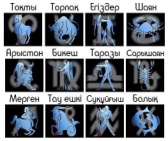 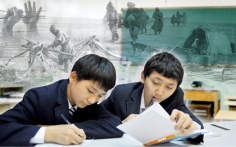 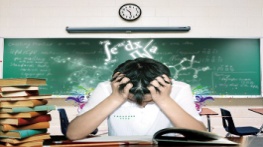 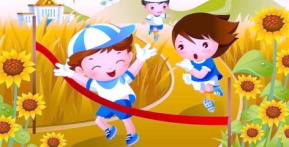 Әрбір топтан көшбасшы сайланады.Бағалаушыға бағалау парағын беріп, бағалау критерийлерін түсіндіреді.«Жұлдызды жорамал» сәуір, мамыр, маусым айларына жорамал өздері жасайды.Әр айдағы оқушы эмоциясы туралы сөз болып, өздерінің өмірлерімен байланыстырады.4 мин.А кезеңі:   білу             түсінуВ кезеңі:             қолдану- «Ыстық орындық»  әдісімен үй жұмысын сұрастырады.Үй жұмысына байланысты сұрақтарды оқушылар өзддері қояды. ---------Жауап берген оқушыны  әр топтан бір адам бағалайды.Жаңа тақырыпқа шығу:«ЕЛІМ –АЙ»  видео бейнесімен көрсету арқылы оқушыларға ой шақыру «Миға шабуыл».Бұл ән қалай аталады, неге олай аталады?Бұл ән қай кезде, қай ғасырда пайда болған?Ол әннің 19 ғасырмен қандай байланысы бар?Сонда бүгінгі тақырыбымыз қандай екен?Сабаққа қандай мақсат қояр едіңіздер?Топтарға ат беру:топ  «РЕСЕЙ»топ  «Өзбекстан және Қытай» топ «Монғолия, Ауғанстан, Түркменстан» топ  терминология, құжатпен жұмыс.1-топ « РЕСЕЙ»  тақырбына постер құрастырады. Тапсырма: Қазақ халқының Ресей жеріне көшуіне не себеп болды?Ресейдің қай жерлерінде орналасқан?Ресей жеріндегі қазақтардың саны қанша?Олардың айналысатын кәсіптері қандай?( постерге көбінесе суреттерін ғана салғызуды талап ету)              Топты бірден бағалау.                                                                     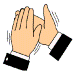  2- топ «ҚЫТАЙ МЕН ӨЗБЕКСТАН» тақырыбына  кластер құрастыру.Тапсырма:          1. 2 мемлекетке 3 оқушыдан жұптаса отырып, кластер жасау          2. Осы екі мемлекеттегі қазақтардың саны.          3. Бұл мемлекеттерге өтіп кету себептері.          4. Қандай облыстарға орналасқан?          5. Айналысатын кәсіптері.Топты бірден бағалау.3- топ «МОНҒОЛИЯ. АУҒАНСТАН. ТҮРКМЕНСТАН» тақырыбына семантикалық карта құрастыру.Тапсырма: Аталған елдердегі қазақтарға сипаттама беру.Топты бірден бағалау.4- топ  терминология, құжатпен жұмыс жасайды, қорытындылайды.Тапсырма: Диаспора, ирридента,миграция, катаклизм терминдеріне анықтама беру және оқулықтағы 257 беттегі (көк қоршау ішінлдегі) тақырып соңындағы құжатпен жұмыс жасау. Тақырыпқа қорытынды жасау.Топты бірден бағалау.                                                ДӘПТЕРМЕН ЖҰМЫС.Диаспора, ирридента,миграция, катаклизм терминдерін дәптерлеріне жаздырту. Сұрақтарға жауап берген оқушыны бірден бағалайды.Әр топ мүшелері өз араларынан көшбасшыны сайлап алып, бағалау парақшаларын алады.Берілген тапсырмалар көлемінде сөйлейді, постер қорғайды.Кластер құрастырады, қорғайды.Семантикалық карта толтырады.Екі оқушыдан жұптаса отырып, з мемлекетке сипаттама береді, қорғайды.Терминдерге анықтама береді, құжатпен жұмыс жасап, қорытындылайды.Дәптерлеріне жаңа сөздерді анықтамалары-мен жаздырту.4 мин.4 мин8-10мин10 минТалдауПрезентациямен жұмысФункционалдық сауаттылыққа арналған сұрақтар:1.2015-2016 жылдары өз елінен басқа елге кетіп жатқан қазақтар бар ма? Бар болса не себепті?2. Жер бетінде тек Қазақстан ғана квотамен өз қандастарын елге қайтарып жатыр екен. Қалай ойлайсыздар, мемлекеттің бұл әрекеті дұрыс па, әлде бұрыс па?Презентация бойынша алған білімдерін шыңдай түседі.Оқушылар өз ойларын ортаға салып, көзқарастарын білдіреді.5 мин.С кезеңі: жинақтауБекіту сұрақтар:Қазақтардың тарихи отанынан қол үзіп, шетелдерге қоныс аударуының негізгі себептері не болды?Қазақ ағайындарымыз  көбінесе қай елдерде  көп қоныстанған?Қазақстандағы қазақтардың пайыздық көрсеткіші қандай?Оқушылар тақырыпқа байланысты қосымша мәліметтерді ала отырып, өз білгендерін бекіте түседі.3 минбағалауБағалау парақшалары «5» -  10-12 б.                        «4»- 8-10 б.                  «3»-  4-7 б.                 Бағалау парақтарын толтырады.3 мин.Үй тапсырмасыА – деңгейлі тапсырма – тақырыпты мазмұндау.Б – деңгейлі тапсырма – 6 мемлекетке семантикалық карта құрастыру.С – деңгейлі тапсырма – ҚР статистикалық комитетінің мәлімдемесі бойынша бүгінгі күні  04 мамыр 2016 жылғы осы 6 мемлекеттегі қазақтардың санын анықтау.Келесі өтілетін жаңа тақырыпқа ой толғау. Қазақ халқының арыс азаматтары Ә.Бөкейханов, М.Дулатов, Т. Рысқұлов туралы не білесіздер? Осы жөнінде мәліметтер оқып келіңіздер келесі сабаққа дайындық.Үй тапсырмасы деңгейлік тапсырмалар арқылы берілді.Келесі сабаққа ой толғау.2 мин.№Тапсырма түріМонғолияАуғанстанТүркменстан1Көшіп кету себептері.2Орналасқан территория3Қазақтардың саны4Айналысатын кәсіптері